                 Кубагушев Айрат Минниахметович              (01.02.1950)А.М. Кубагушев окончил Уфимское училище искусств по классу баяна и курая у Хусаина Ахметова в 1976 году, в 1981 г. Уфимский государственный институт искусств по специальности «композиция» (класс профессора З. Г. Исмагилова). После окончания УГИИ А. Кубагушев работал заведующим отделом Республиканского научно-методического центра народного творчества (1981–1982), музыкальным редактором государственного комитета телевидения и радиовещания (1982–1985). С 1985 по 2016г. - заведующий фольклорным кабинетом Уфимского государственного института искусств.Композитор собрал, систематизировал около 2000, расшифровал более 250 народных песен и наигрышей, создал свыше 200 обработок башкирских мелодий для голоса и фортепиано, для ансамбля кураистов и других составов. А. Кубагушев внёс большой вклад в возрождение вышедших из употребления башкирских народных музыкальных инструментов (думбыра, кыл-кубыз, ятага и др.) и восстановление утерянных исполнительских традиций на них. Он впервые создаёт оркестр башкирских народных инструментов на базе Уфимского училища искусств (1992). В дальнейшем при участии А. Кубагушева появляются оркестры факультета башкирской музыки в вузе (1996) и Национальный оркестр народных инструментов Республики Башкортостан при Башкирской государственной филармонии имени Х. Ахметова (2001).Имя композитора включено в энциклопедию «Лучшие люди России». Айрат Кубагушев заслуженный деятель искусств Республики Башкортостан (1995), член Союза композиторов СССР и России (1989).Сочинения:Опера «Шонкар» – в 2-х действиях по одноимённой поэме Г. Саляма (1980–1985).Произведения для оркестра: Симфоническая поэма (1981);«Поэма-фантазия» для симфонического оркестра с солирующим кураем (2007).Для оркестра башкирских народных инструментов: Сюита в 4-х частях:Увертюра, Фантазия, Такмак, Кубаир (1992); Восемь обработок: Салауат, Наза, Иряндык, Зарифа, Сыр-Дарья, Белка шишкамииграет, Баик, Уфимские края (1992–1996); Фантазия на башкирскую народную песню «Айдар-гынаим» (1992); «Вечер в деревне»,«Фантазия»(2005); Сюита в 4-х частях: На празднике, Элегия, Песня, Танец (2007); «Башкирская рапсодия» (2007); «Павана», «Попурри» (2008). «В лесу» для оркестра башкирских народных инструментов с солирующим кылкубызом (2004); Вокально-инструментальные произведения:«За отчизну», сл. Х. Карима, для баритона, хора и симфонического оркестра (1995);«Башкортостан», сл. Ш. Бабича, для солистов, хора и симфонического оркестра (2004); Для голоса и оркестра башкирских народных инструментов: «Моему народу», сл. Ш. Бабича, «Слово матери», сл. Р. Бикбаева, «Светлая грусть»,сл. Р. Бикбаева, «Муса Муртазин», сл. А. Утябаева (2004–2006);«Летний день», сл. Р. Назарова, «Далёкая звезда», сл. Р. Назарова, «Подарю песню», сл. Р. Назарова, «Белый туман», сл. Ю. Каримова, «Мечты моей судьбы», сл. Г. Калимуллиной, «Лесная песнь», сл. Н. Измайловой, «Вечерняя печаль», сл. Я. Кулмыя, «На берегу Дёмы», сл. Я. Кулмыя, «Уралтау», сл. народные, «Новогодняя», сл. Г. Мухаметшина, «Зимние грёзы», сл. Г. Зайнашевой, «Юшатыр», сл. Б. Бикбая, «Аргаяш», сл. Д. Талхиной, «Не говори», сл. Г. Рахима, «Родной стороне», сл. Я. Кулмыя, «Минувшие дни», сл. З. Муллагалиевой (2008–2009), «Без вести пропавшие», сл. Г. Рахима для баритона, хора и симфонического оркестра (2010).Произведения для хора:Поэма для смешанного хора а cappella«Размышления о горах», ст. Р. Назарова (1986); Хоровые миниатюры (1978); Музыкально-поэтическая картина «Лунное озеро»для смешанного хора, ст. Р. Басимова (1992), Баллада для смешанного хора «Карнай-батыр», сл. народные(2005).Камерно-инструментальные произведения:10 прелюдий для фортепиано, вариации на башкирскую народную тему (1973–1976); Соната для фортепиано (1977); Струнный квартет (1987);Пьесы для фортепиано из сборника «Народные игры» (1991); Квинтет для деревянныхдуховых инструментов (2004); Шесть ансамблей для курая, кыл-кубыза и башкирской думбыры (2004); 25 пьес для ансамбля кураистов (2005); 50 пьес для курая (2006); 3 пьесы для кыл-кубыза и фортепиано; инструментальные миниатюры и др.Камерно-вокальные произведения:Вокальный цикл на сл. А. Атнабаева (1979); Вокальный цикл для баритона и фортепиано на сл. С. Алибаева (1986); Цикл песен и романсов «Лирическая тетрадь», сл. Г. Рахима (1981–1986); 5 песен на сл. Ш. Бабича (1992–1994); два романса на сл. С. Юлаева для сопрано и камерного ансамбля (2006); Песни и романсы для голоса и различных инструментальных ансамблей; 20 песен для детей из сборника «Народные игры» (1990); Вокальный цикл для голоса и камерного оркестра; Более 150 песен на стихи башкирских поэтов. Обработки башкирских народных песен и наигрышей: Десять протяжных песен для голоса и фортепиано: Тафтиляу; Куюргаза; Колыбельная; Добил врага Салават; Кутузов; Аргужа; ГадибакНасир; Мой Урал; Река Чижи; Берега реки Удряк. – Уфа, 1992; 24 пьесы для ансамбля кураистов// Курай. – Уфа, 1999; Народные игры(Игры, песни для детей, пьесы для ф-но). – Уфа, 1999; Обработки для фортепиано, авторские сочинения в сборниках «Музыка в детском саду» (4 книги).Музыка к драматическим спектаклям и кино:«Шауракай» (М. Бурангулов, 1989), «Зов курая» (Н. Гаитбаев, 1993), «Нэркэс» (И. Юмагулов, 2001); «В ночь лунного затмения» (М. Карим, 2006), «Оран» (художественно-документальный кинофильм, 1997), «Республика Башкортостан», «Республика Татарстан» («Географическая видеоэнциклопедия», документальные фильмы, Москва, 2007).Статьи:Абдрахман кантон, Абдулла ахун, Акмечеть, Алтыегет, Арме, Баяс, Бииш, Думбыра, Дунгур, Кубыз, Курай, Кыл-кубыз, Сорнай, Ятага, Народные башкирские музыкальные инструменты, Султанов Мансур, Бугэсмаршы и др. // Башкирская энциклопедия. – Уфа, 2005–2009.– Т. 1–4.Фольклорные сборники:Колыбельные песни. – Уфа, 1993. Выгляни, солнышко. Башкирский музыкальный фольклор для детей. – Уфа, 1994.Учебники: Кубагушев А. Традиционные башкирские музыкальные инструменты: Учебное пособие.– Уфа, 1997, а также учебные программы по башкирской инструментальной музыке.Литература:Закиров И. Рождённые песни // Вечерняя Уфа. – 1983. – 5 мая; Еловская Н. Дерзают молодые (О концерте студентов кафедры композиции УГИИ) // Советская Башкирия. – 1981. – 13 мая; Ильясова И. Глубина (Интервью с А. Кубагушевым) // Йэшлек. – 1991. – 16 ноября; Кабиров В. Поэма – тема для оперы // Ленинец. – 1987. – 30 января; Камаев Ф. Будьте знакомы // Вечерняя Уфа. – 1986. – 28 февраля;Кубагушев А.М. // Башкирская профессиональная музыка: Справочное издание / Cост. А.С. Рашитова, Г.Я. Байбурина. – Уфа, 1994; Кутлугильдина З. Напевы родного края // Кызыл тан. – 1986. – 27 мая; Пятых Л. На верном пути (О концерте студентов кафедры композиции УГИИ) // Вечерняя Уфа. – 1981. – 4 мая; Халитова Ф. Смотрю на горы… // Башкортостан кызы. – 1990. – № 1; Сафаргулова Ф. Творческий портрет А. Кубагушева. – Уфа, 2005.Отзывы в интернете:https://ru.wikipedia.org/wiki;http://башкирская-энциклопедия.рф/index.php/8-spisok/14423-kubagushev-ajrat-minniakhmetovich;https://bashmusic.net/music/kompozitory/composers-profiles;http://www.bashinform.ru/news/695900-istochnik-ego-vdokhnoveniya-muzykalnoe-bogatstvo-naroda-k-65-letiyu-kompozitora-ayrata-kubagusheva/;http://brsbs.ru/ru/symfony/ayrat-kubagushev/27192;http://wiki02.ru/encyclopedia/Kubagushev_Ayrat_Minniahmetovich/t/7442;https://search.rsl.ru/ru/record/01005487207;http://pandia.ru/text/79/536/39824.php.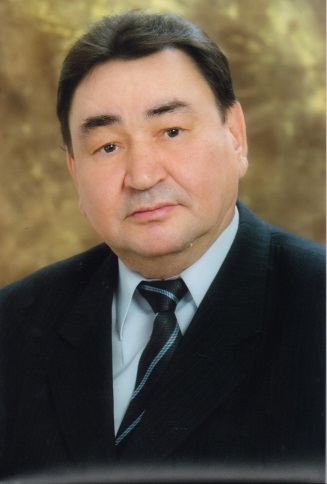  Композитор, фольклористЧлен Союза композиторов СССР и РФ с 1989 г., билет № 1847Заслуженный деятель искусств РБ (1995)Заслуженный деятель искусств Российской Федерации (2009)Профессор.450106, г. Уфа, ул. Дуванский Бульвар, д.22/1, кв. 230тел. с. 8 963 144 35 75